У каждого народа есть славные воинские победы, память о которых передается из поколения в поколение. На таких победах воспитывается дух нации, гордость за величие предков. Великая Отечественная война стоила нашему народу большой крови, но победили мы именно благодаря патриотизму, самоотверженности, героизму наших солдат, защищавших свой дом, своих матерей и детей, свою землю. Десятки, сотни городов в годы Великой Отечественной войны стали местами ожесточенных сражений, местами массового героизма людей.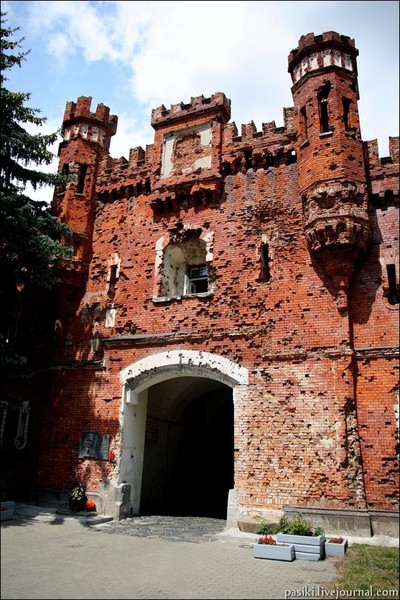 Мемориальный комплекс «Брестская крепость-герой».Начало нашего виртуального путешествия – город Брест. Именно Брестская крепость приняла на себя страшный удар в первые дни войныВ НОЧЬ НА 22 ИЮНЯ гарнизон Брестской крепости насчитывал около трёх тысяч военнослужащих из разных частей, не представлявших в целом единого слаженного войскового организма. Можно только предположить - насколько сложной была в этих условиях оборона.Всего вместе с гражданским населением в крепости находилось около 8 тысяч человек, более чем тридцати национальностей.Все учли немцы, все взвесили : наш промышленный потенциал, вооружение, наличные силы, тактические возможности, топливо, состояние дорог, климатические условия. Всё, кроме характера народа! Разве могли думать гитлеровцы, что только одна Брестская крепость будет стоить им дороже, чем вся война во Франции? Что с маленьким гарнизоном им будет справиться труднее, чем с целыми армиями других стран?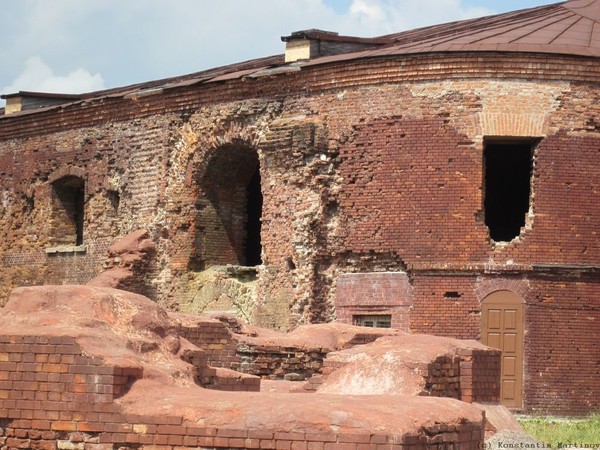 Казалось, было холодно цветам.И от росы они слегка поблекли.Зарю, что шла по травам и цветам,Обшарили немецкие бинокли.Такою все дышало тишиной,Что вся земля еще спала, казалось,- Кто знал, что между миром и войнойВсего каких-то пять минут осталось.На крепость и город противник обрушил огонь более 600 орудий и миномётов. Противник имел почти 10-кратное превосходство в силах.По свидетельству очевидцев, взрывы сливались в сплошной грохот, земля сотрясалась и стонала. Воздух, затянутый дымом и пылью был полон кирпичами и камнями, валились деревья, горели и рушились здания, плавились кирпич и стекло.Все защитники крепости сражаются упорно, беззаветно, выполняя свой солдатский долг - не пропустить врага. Сопротивление гарнизона не только не ослабевает, но и час от часу становится все более упорным и организованным, продолжают отчаянно драться группы пограничников.Взбешенные их упорством гитлеровские офицеры отдали приказ своим солдатам: в плен пограничников не брать даже ранеными, а расстреливать на месте.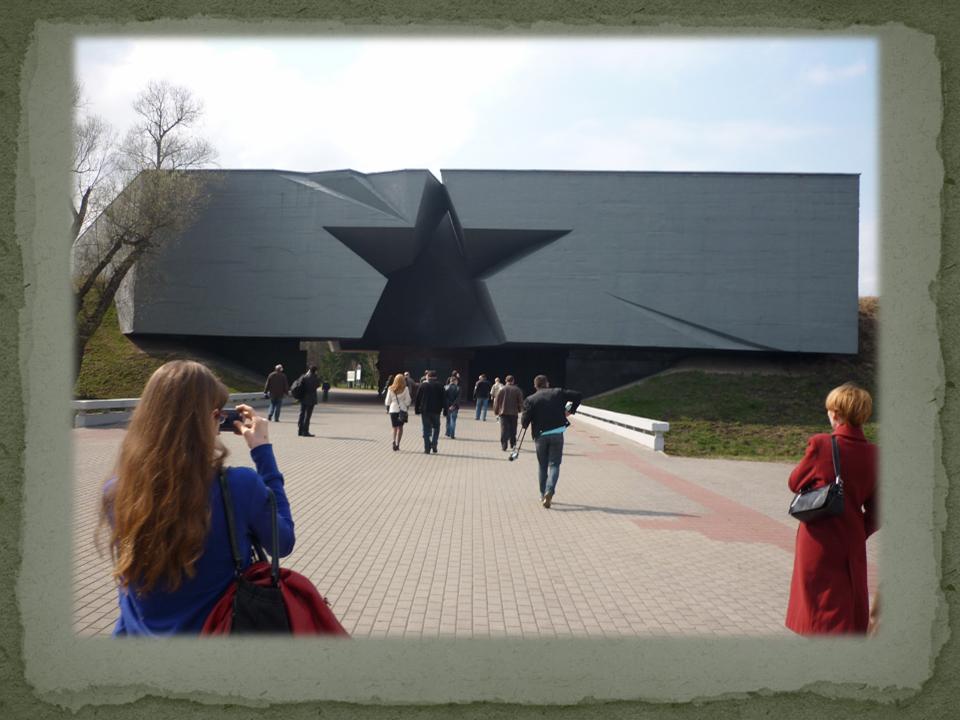 Каждый день обороны Брестской крепости - это подвиг. Брестская крепость оказывала сопротивление 32 дня. На стенах казематов были найдены надписи, оставленные их защитниками. Вот одна из них: «Умираю, но не сдаюсь! Прощай Родина! 20июля 1941 год».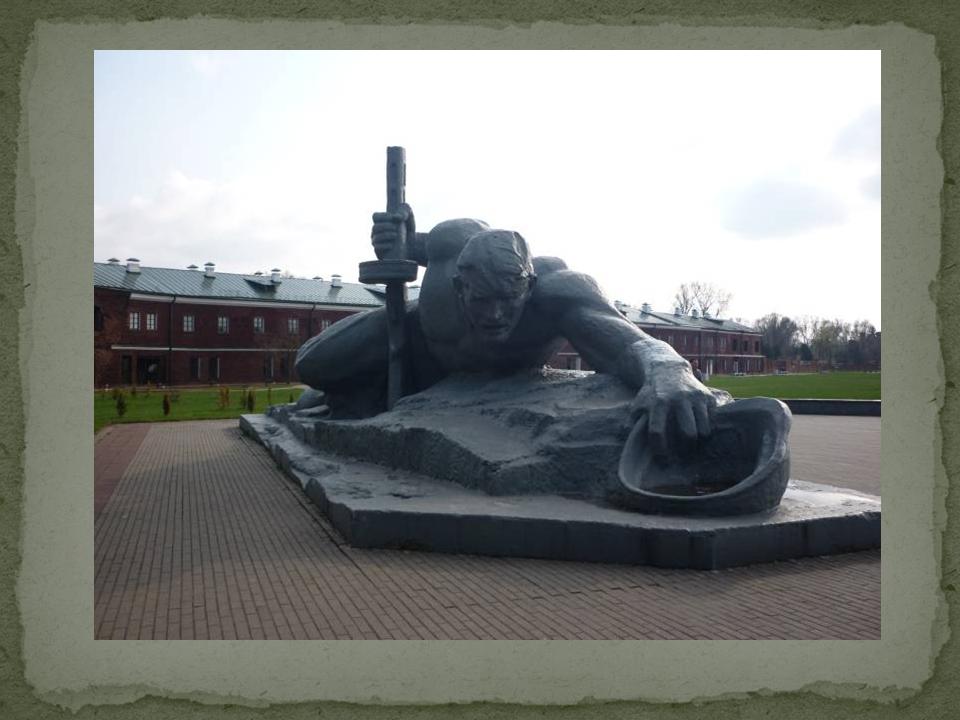 Потрясающее впечатление производит скульптура «Жажда»: каменный солдат с каской в руке все ползет и никак не может доползти до находящейся в двух метрах реки.Водопровод вышел из строя в первые минуты, колодцев в крепости не было, не было и запасов воды. Очень хотелось пить! Это было самой жестокой мукой, так как воды не было. В первый день удалось набрать воду из рек, но затем немцы стали зорко стеречь все подходы к рекам и обводным каналам. Десятки бойцов заплатили жизнью за попытку зачерпнуть хотя бы котелок воды. Пробовали все, что можно: связывали фляги веревкой, крепили к ним груз и в сумерках бросали из окон в реку. При малейшем грохоте начинали строчить немецкие пулеметы и дырявили фляги. Если получалось не поднять шума, фляги вытаскивали полупустыми. Если порой удавалось ночью обмануть фашистов и добыть котелок воды, то прежде всего шла она для охлаждения кожухов станковых пулеметов «максим», которые без этого могли перегреться и выйти из строя. Вся остальная вода поступала в подвалы - для детей, раненых и женщин, каждому из которых доставался один скупой глоток из крышечки от немецкой фляги. Бывало, человеческие силы не выдерживали этого и люди сходили с ума. Пытались рыть колодцы, но земля осыпалась, а в меленьких ямках не было воды. Чтобы облегчить мучения, бойцы брали в рот сухой песок, пили даже собственную кровь, но все это только обостряло страдания...Сейчас в каске воина, даже в самые жаркие дни плещется вода: ее носят сюда из реки брестские мальчишки.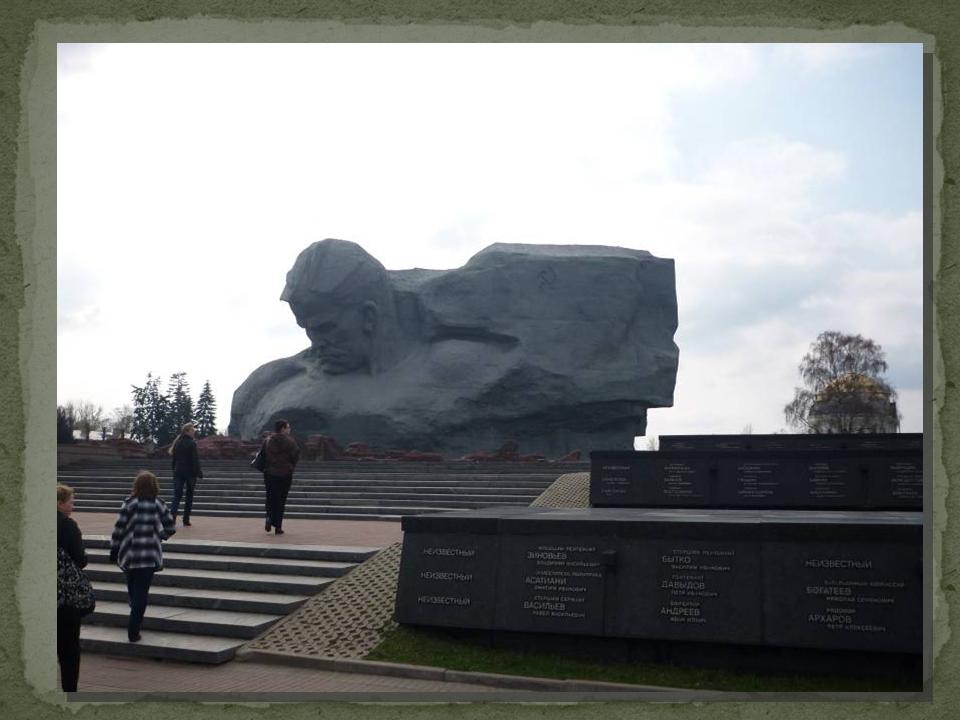 На площади Церемониалов, над руинами инженерного укрепления вздымается гигантская каменная глыба в форме плещущегося знамени. И из этой глыбы выступает лицо воина, от взгляда которого становится страшно: такую ненависть к врагам оно выражает, но, вместе с тем выражает оно и мужество, и стойкость, и волю к победе сражавшихся здесь героев 33 национальностей Советского Союза.У его подножья колышется над гранитом пламя Вечного Огня. Здесь же вечные слова глубокой скорби: «Стояли насмерть. Слава героям!» Рядом стометровый штык-обелиск. Он облицован титановым сплавом и служит символом силы оружия, славы и доблести защитников Брестской крепости.\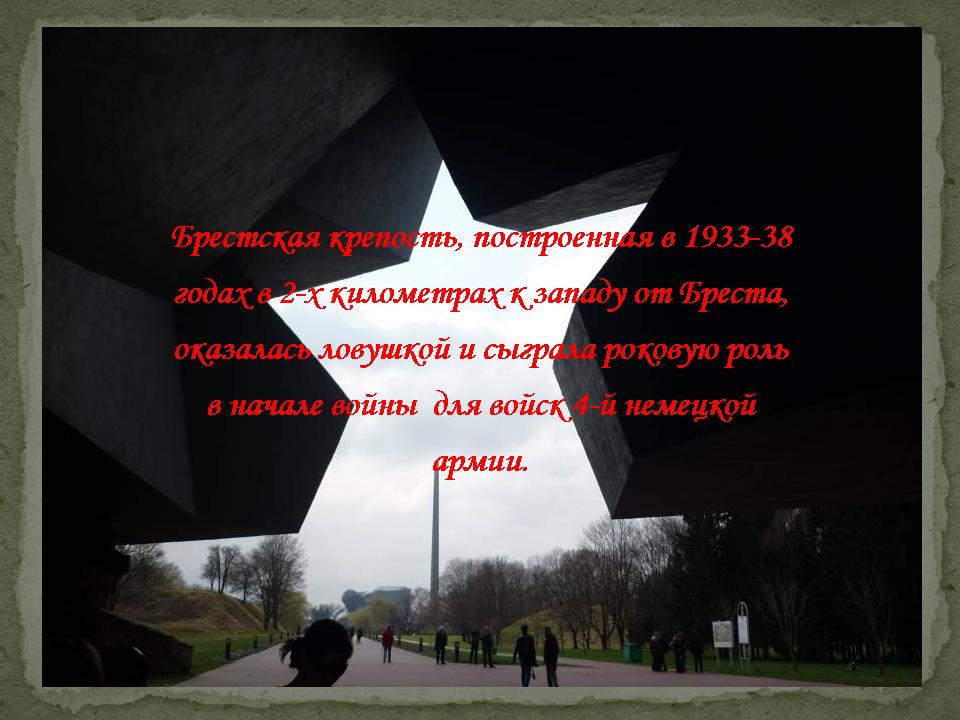 Брестская крепость, построенная в 1933 -38 годах в 2-х километрах к западу от Бреста, оказалась ловушкой и сыграла роковую роль в начале войны для войск 4-й немецкой армии.8 Мая 1965 года Президиум Верховного Совета Союза ССР принял указ о присвоении Брестской крепости почетного звания «крепость - герой». 25 СЕНТЯБРЯ 1971 года - состоялось торжественное открытие мемориального комплекса «Брестская крепость-герой», воздвигнутого на средства, в сборе которых принимала участие вся страна. 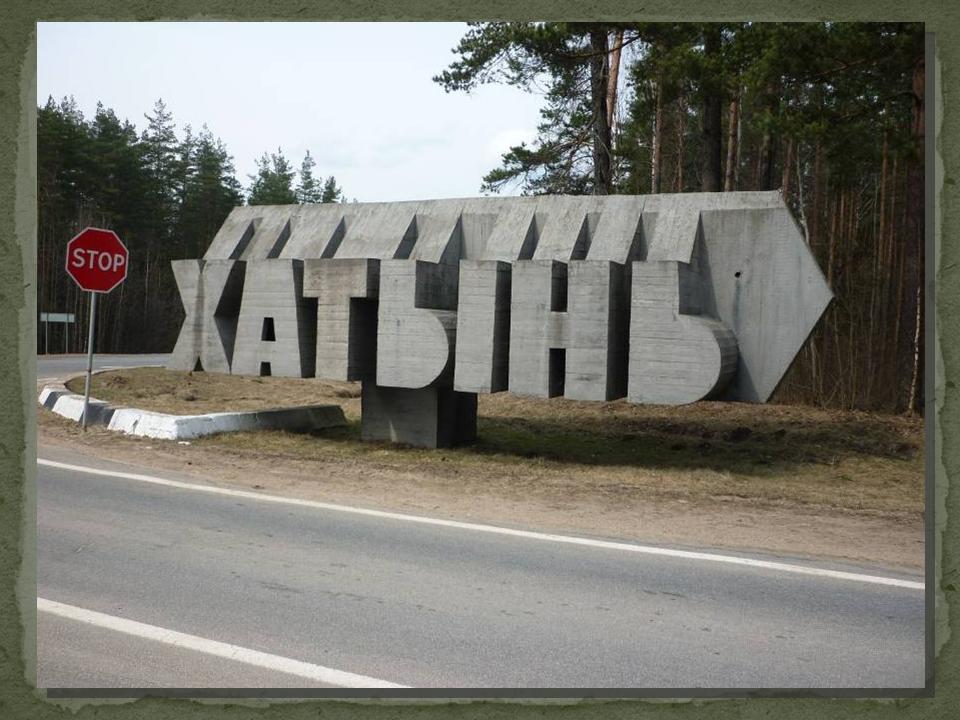 Государственный мемориальный комплекс «ХАТЫНЬ».Ни на одной самой подробной географической карте вы не найдете сегодня этой белорусской деревни. Она была уничтожена фашистами весной 1943 годаУтром 22 марта 1943 года на шоссе Минск - Витебск, в шести км от Хатыни, у деревни Козыри, партизаны из засады обстреляли автоколонну фашистов, а затем ушли от преследования и остановились в ближайшей деревне Хатынь.Во второй половине дня каратели окружили деревню. Завязался бой. Под давлением превосходящих сил противника партизаны с боем отступили. Фашисты не стали преследовать их, а учинили расправу над ни в чем не повинными мирными жителями деревни. Всех их, от мала до велика, выгоняли из домов и гнали в колхозный сарай.Когда всё население деревни было в сарае, фашисты заперли двери, обложили сарай соломой, облили бензином и подожгли. В тот день в Хатыни погибло 149 человек, из них 75 детей в возрасте до 16 лет. Деревня была разграблена и сожжена дотла.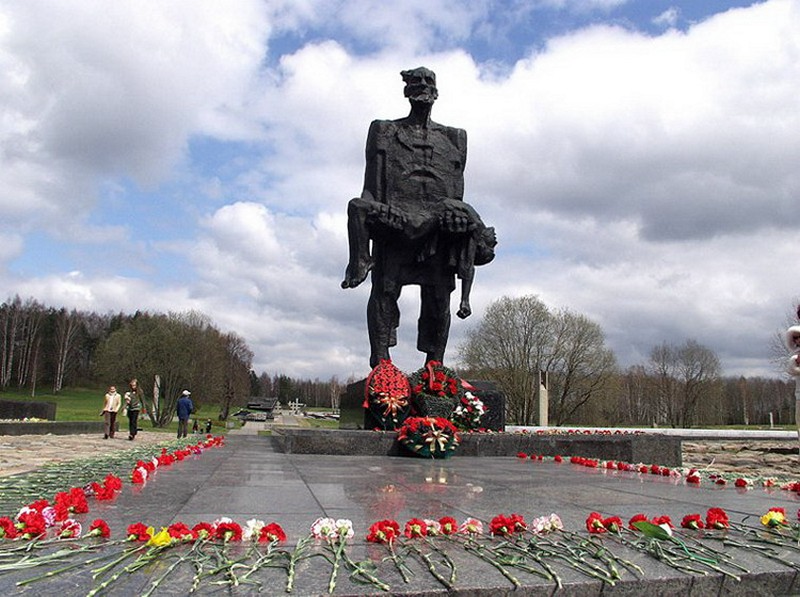 Единственный взрослый свидетель Хатынской трагедии - 56-летний деревенский кузнец Иосиф Каминский, обгоревший и израненный, пришел в сознание поздно ночью, когда карателей уже не было в деревне. Ему пришлось пережить еще один тяжкий удар: среди трупов односельчан он нашел своего сына Адама. Мальчик был смертельно ранен в живот, получил сильные ожоги. Он умер на руках у отца.Этот трагический эпизод из жизни Иосифа Каминского положен в основу создания единственной скульптуры мемориального комплекса «Хатынь» - «Непокоренный человек».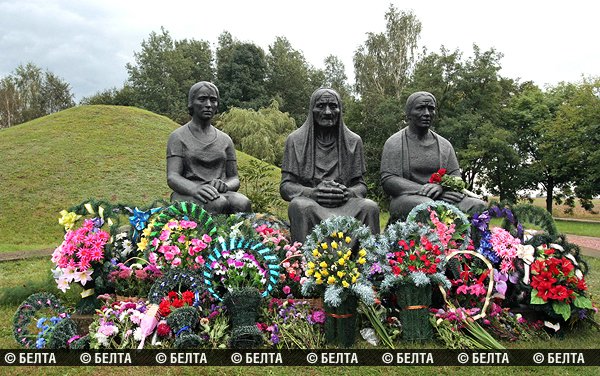 11 сентября 1942 года одна из наиболее трагических страниц в истории Жабинковского района. В тот день немецко-фашистские захватчики сожгли деревню Дремлево вместе с ее жителями. В огне сгорело 196 женщин, стариков и детей. После произошедшей трагедии деревня уже не возродилась. На ее месте в 1982 году был возведен мемориальный комплекс, в центре которого перед рукотворным курганом установлены скульптуры трех сидящих на валунах скорбящих пожилых женщин. Земля с места сожженной деревни захоронена в мемориальном комплексе "Хатынь.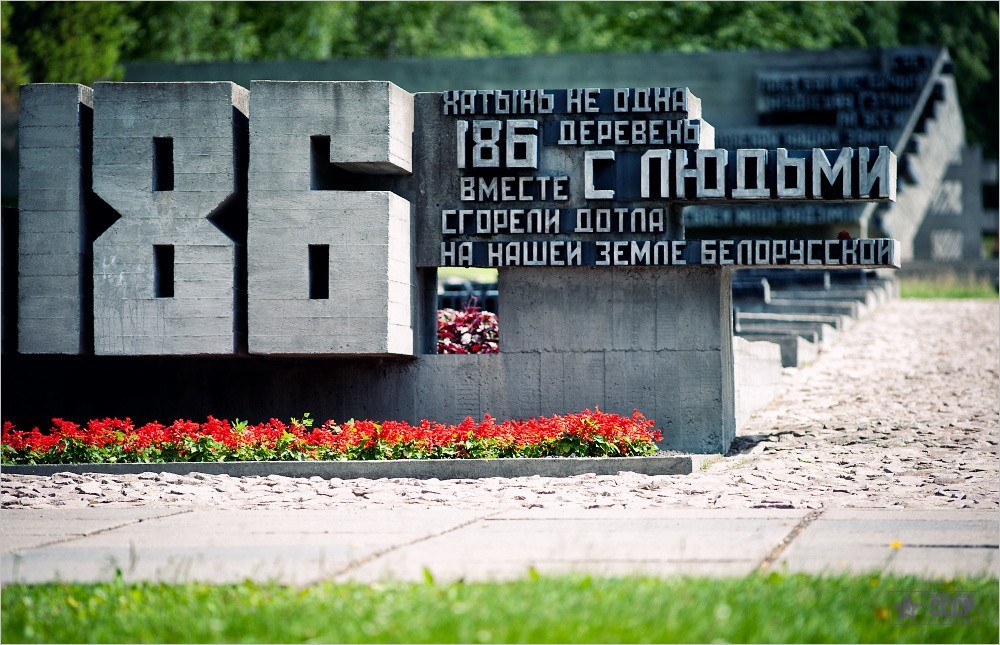 На символическом «Кладбище деревень» - могилы 186 белорусских деревеньуничтоженных вместе с жителями и не возрожденных после войны. В центре каждой могилы установлена урна с землей сожженной деревни.В Хатыни было 26 дворов и 4 колодца. На местах деревенских колодцев - мемориальные знаки. Вдоль бывшей деревенской улицы 26 открытых калиток. На месте каждого из сожженных домов - первый венец сруба. Внутри обелиск в виде печной трубы - все, что осталось от сожженного дома. На нем мемориальная доска с фамилиями и именами жителей дома, с указанием возраста детей до 16 лет. Обелиски увенчаны колоколами. Они звонят одновременно каждые 30 секунд.За три года оккупации (1941 - 1944г.) на территории Белоруссии было разрушено 209 городов и городских поселков, сожжено 9200 сел и деревень, 628 из них гитлеровцы сожгли вместе с жителями. 186деревень так и не были возрождены.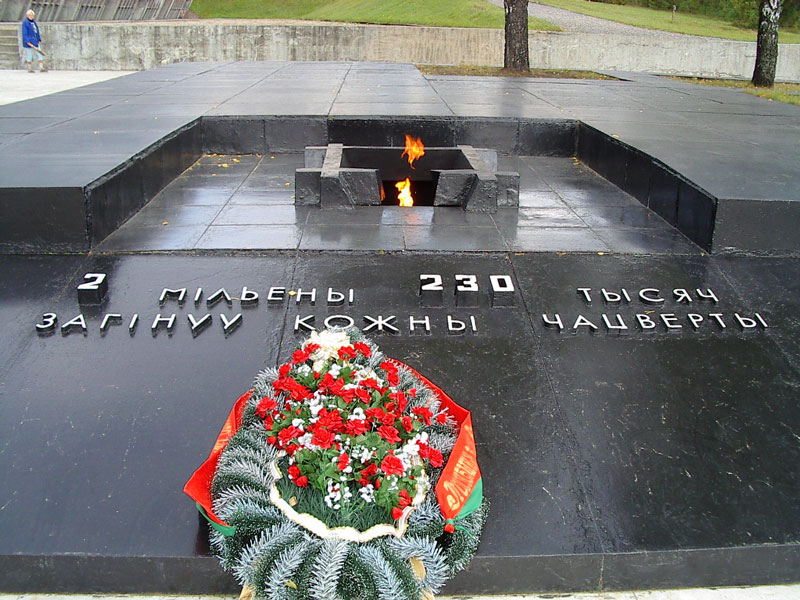 Завершающим аккордом мемориального комплекса стал «Вечный огонь» На черном траурном постаменте четыре углубления, в трех из них растут березки, символизирующие жизнь на белорусской земле. Четвертой березки нет, как нет в живых каждого четвертого жителя Беларуси. В память о каждом четвертом горит в Хатыни Вечный огонь.Государственный мемориальный комплекс «Хатынь» включен в список историко-культурных ценностей Республики Беларусь.Люди разных политических убеждений и вероисповеданий приезжают в Хатынь почтить память жертв Второй мировой войны. Скорбный звук колоколов Хатыни напоминает о трагических судьбах русской деревни Красухи, украинского села Корте-лисы, литовской Пирчупис, чешской Лидице, французского Орадур-сюр-Глан и многих других населенных пунктов, стертых фашистами с лица земли в годы Второй мировой войны. Посещение мемориала заставляет людей осознать хрупкость мира, задуматься о Вечном.Помнім боль і страты сваеПамяць шуміць, як чароты.О, як нам вас не стае -Кожны чацверты...А.Вярцінскі. 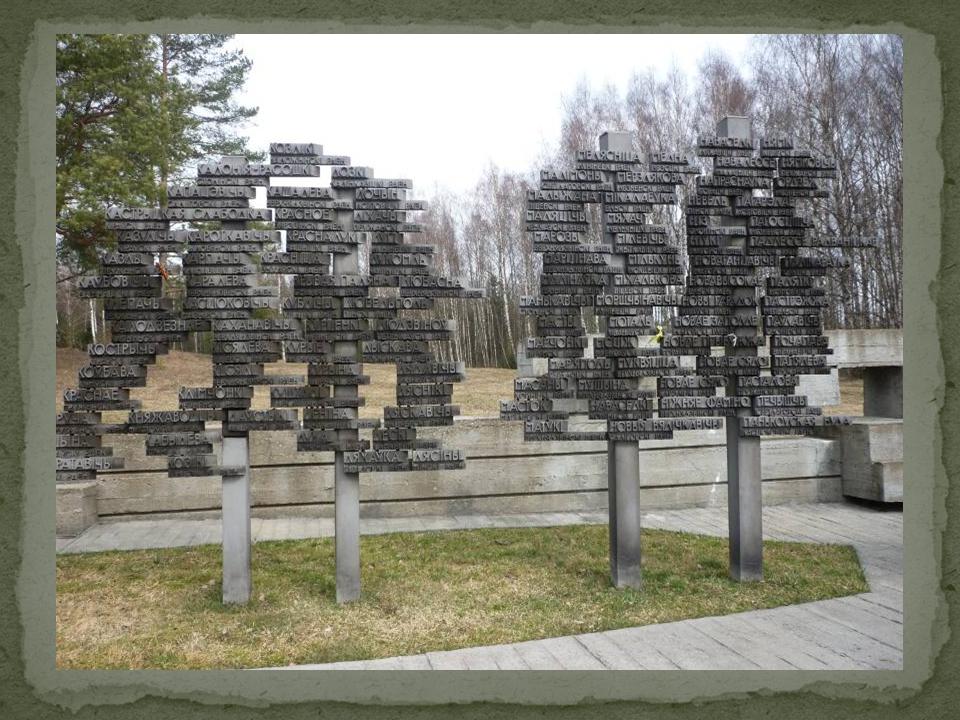 433 белорусские деревни, уничтоженные вместе с жителями, возродились после войны. Их наименования - на символических «Деревьях Жизни».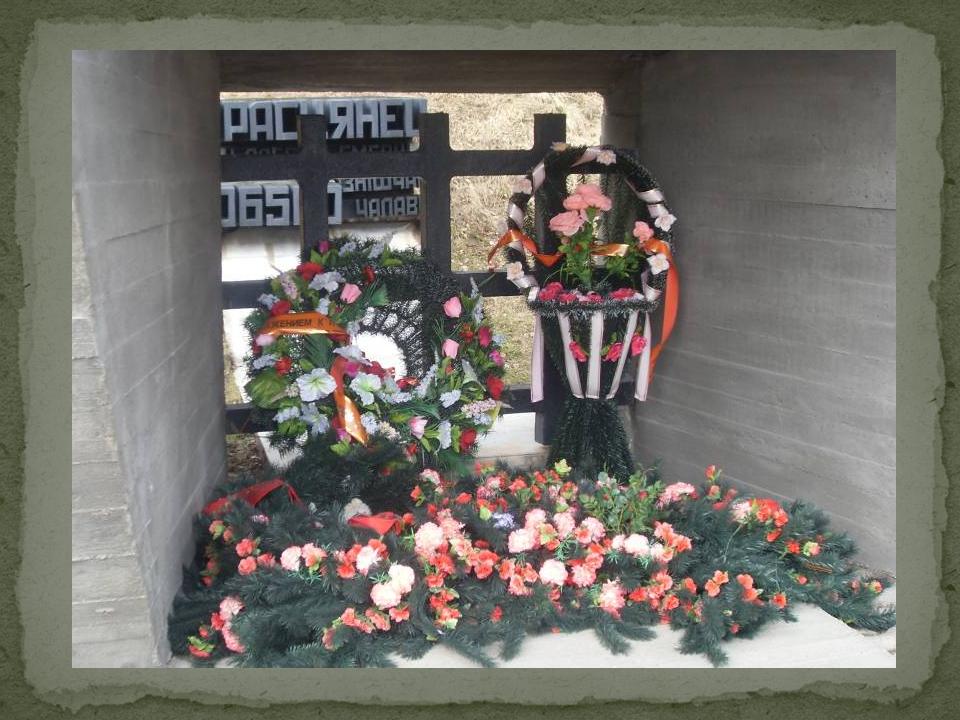 Мемориальный комплекс «Стена Памяти».Памяти людей, погибших в период оккупации в концлагерях и местах массового уничтожения, посвящена «Стена Памяти», в нишах которой указаны наименования городов, поселков, деревень и количество жертв.Мир в веках не помнит таких злодеяний. На всей нашей земле фашисты построили чудовищные лагеря смерти. Люди погибли в них непокоренными с твердой верой в победу своей матери - Родины.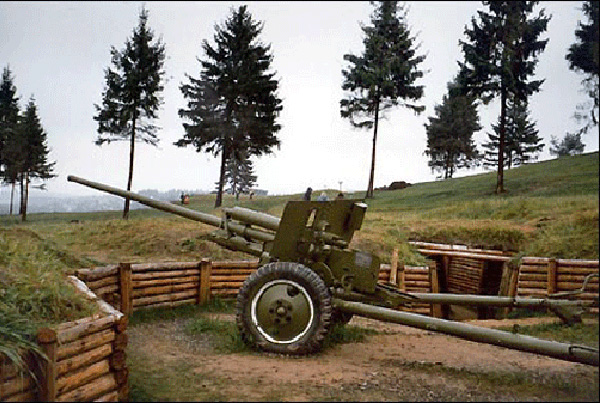 Историко-культурный комплекс «Линия Сталина» (Минский район).Один из наиболее грандиозных фортификационных ансамблей на территории Беларуси увековечил систему оборонительных укреплений районов "Линия Сталина", стал символом героической борьбы советского народа против немецко-фашистских захватчиков.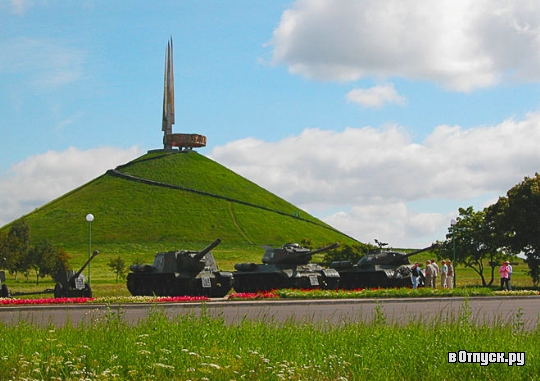 Мемориальный комплекс "Курган Славы" (Смолевичский район).Мемориальный комплекс «Курган Славы» был возведен в 1966-1969 годах в память о Великой Победе в Великой Отечественной войне. Курган Славы было решено построить на месте знаменитого «Минского Котла», где была успешно проведена операция «Багратион», в ходе которой в окружение попала 105-я группировка немецких войск. В плен попало более 35 тысяч немецких военных солдат и офицеров. Курган Славы решено было насыпать по старинной славянской традиции – всем миром по горсточке земли. Сюда присылали землю из всех уголков СССР, люди приезжали, привозили свою родную землю в память о тех, кто совершил здесь военный подвиг и сложил головы вместе с солдатами врага. Общими усилиями был насыпан земляной холм высотой 35 метров. На вершину кургана ведут 241 ступенька длинной лестницы.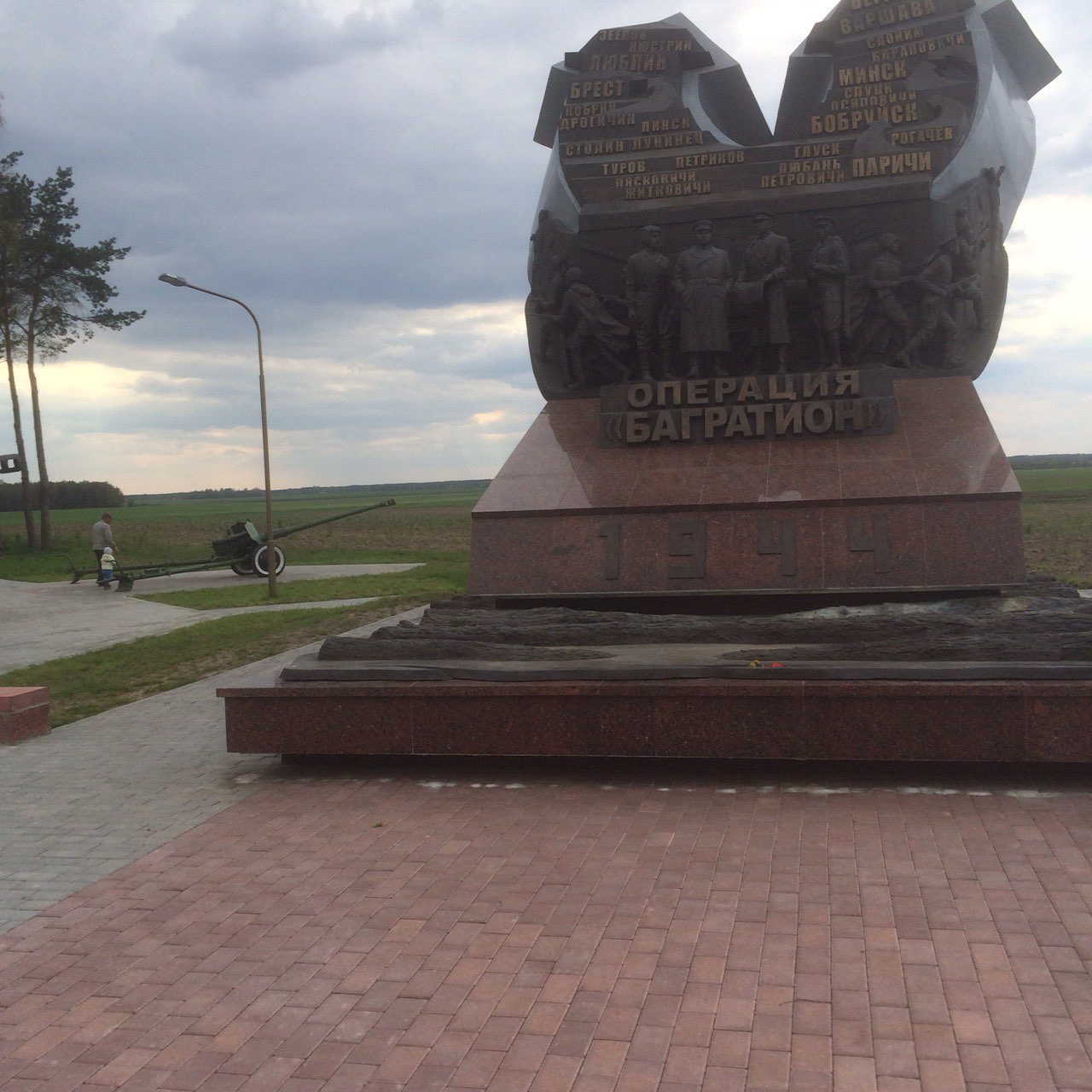 Мемориальный комплекс «Операция Багратион».Возле деревни Раковичи Светлогорского района Гомельской области открыт монумент самой успешной наступательной операции ХХ векаМонумент установлен возле деревни Раковичи Светлогорского района Гомельской области. Именно отсюда советские войска начали масштабное освобождение Белоруссии.Семь метров воинской славы. Такова высота победного барельефа. В 1944-м здесь были болота. Через эти топи решил нанести свой решающий удар по врагу маршал Константин Рокоссовский. Он вместе с Георгием Жуковым, Павлом Батовым и Михаилом Пановым изображен в центре монумента. Справа и слева - наступающие советские солдаты, моряки и партизаны. Фоном стали стрелы, указывающие два главных удара Красной Армии.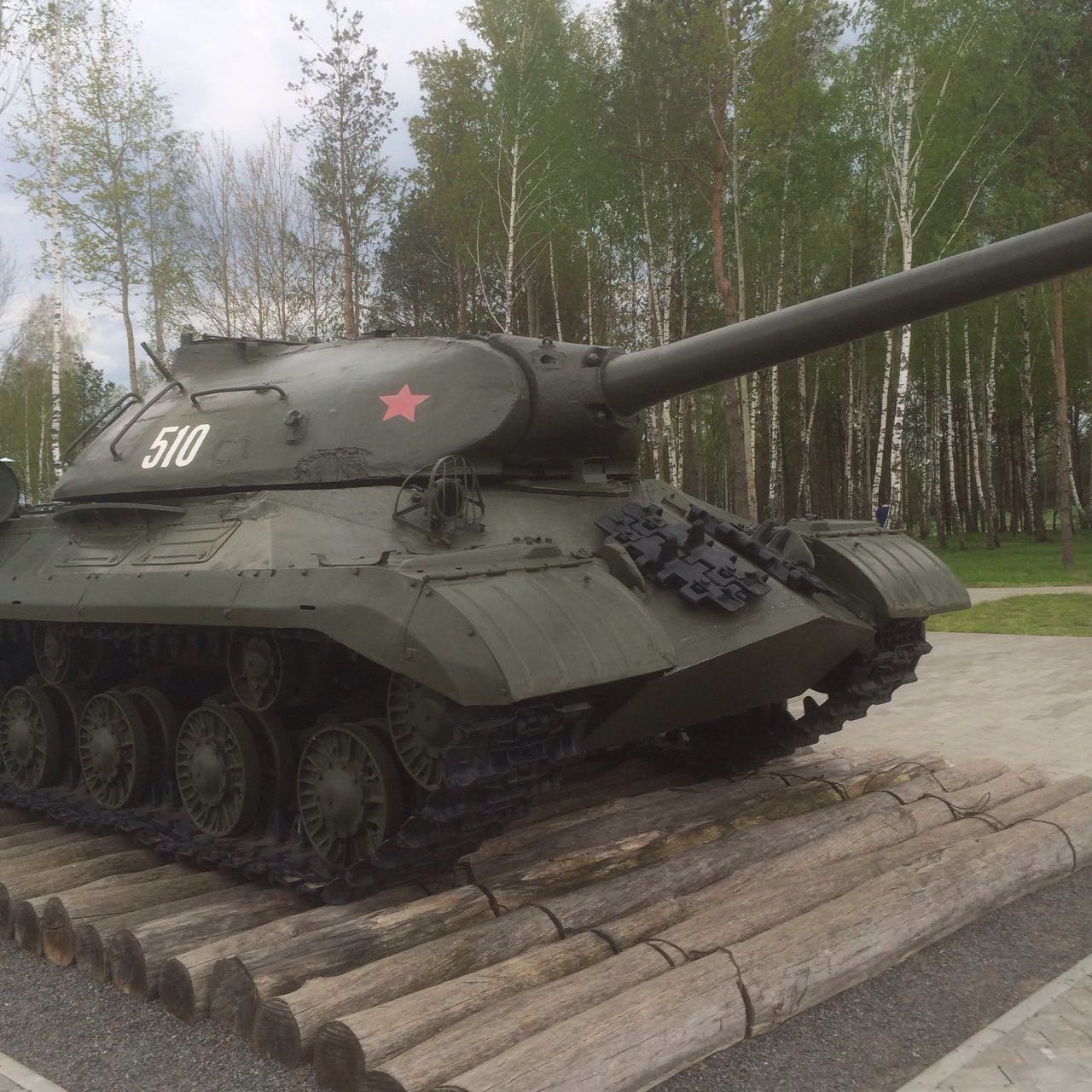 Операция Багратион — самая впечатляющая летняя военная операция Советского Союза в Великой Отечественной Войне. Она является триумфом советской теории военного искусства из-за великолепно скоординированного наступательного движения всех фронтов и прекрасно проведенной операции по дезинформации противника о месте генерального наступления, состоявшегося летом 1944 года. Несмотря на огромное число сил, участвовавших в операции, противник не знал ни о месте, ни о времени начала операции до самого ее начала.В течение 2-х месячной наступательной операции Красная армия понесла потери примерно в 4 раза меньше, чем Вермахт, освободив при этом множество советских городов и достигнув ошеломляющего успеха. Для того чтобы продемонстрировать другим странам значимость успеха, около 50.000 немецких военнопленных, захваченных под Минском, были проведены по Москве маршем . Около трех часов колонна военнопленных шла по улицам Москвы, а после марша улицы были демонстративно вымыты с мылом. К концу операции группа армий Центр практически полностью лишилась как личного состава, так и материальной части. "Багратион" вошел в учебники как самая успешная наступательная операция XX века.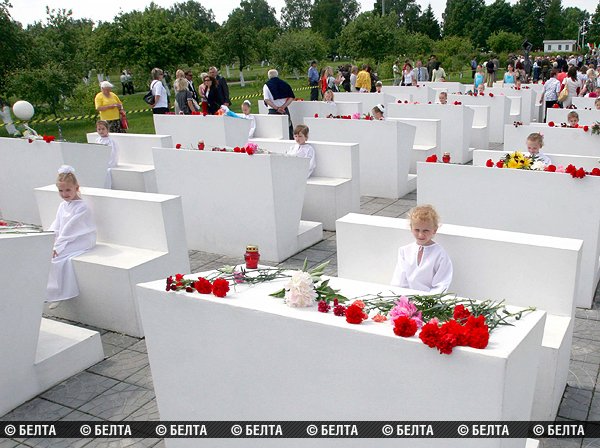 Мемориальный комплекс «Памяти детей-жертв» фашизма» (Жлобинский район Гомельской области).Архитектурно-скульптурный комплекс построен в населенном пункте Красный Берег, где в годы войны находился концентрационный лагерь "Пересылки" для детей в возрасте от 8 до 14 лет, которых отправляли в Германию.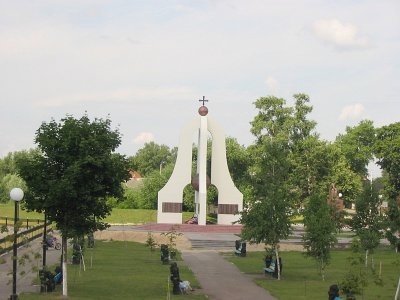 Мемориальный комплекс «Память» (г. Добруш, Гомельской области).Около 9000 жителей Добрушского района не вернулись с полей сражений Великой Отечественной войны, а сам Добруш до последней капли крови обороняли воины Красной Армии и местные жители, заняв оборону на правом берегу реки Ипуть. Именно на этом месте и погиб последний воин – защитник Добруша. На берегу Ипути возвели благодарные жители города Добруша мемориальный комплекс "Память", где высечены имена всех 700 воинов, погибших при обороне Добруша.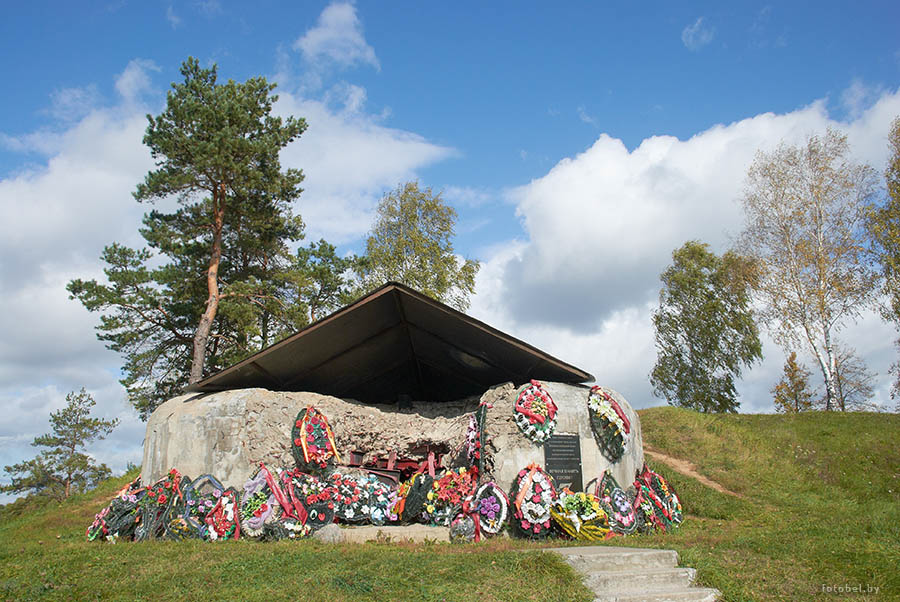 Мемориальный комплекс «Поле ратной славы» (д. Гомель Полоцкий район).Это оборонительные сооружения постройки 1930-х гг. Входили в так называемую «Линию Сталина». В июне 1941 года здесь происходили ожесточённые бои. В результате 21 советский воин погиб в этих дзотах, выполнив до конца свой долг.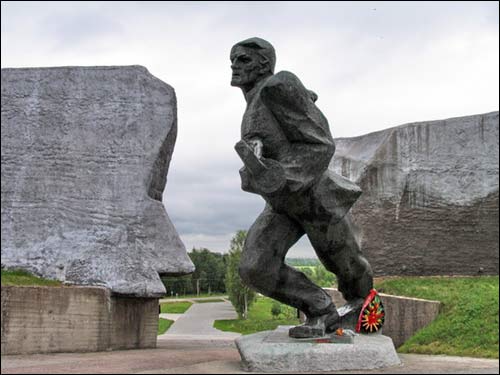 Мемориальный комплекс «Прорыв» (Ушачский район Витебской области.Мемориальный комплекс «Прорыв» — посвящённый прорыву шестнадцатью партизанскими отрядами блокады, осуществлявшейся немецко-фашистскими войсками. Располагается в Витебской области, в Ушачском районе, в окрестностях населенного пункта д. Паперино.На этом самом месте 16 партизанским отрядам во главе с будущим Героем Советского Союза В. Е. Лобанком удалось вырваться из окружения и сражаться с карательными отрядами до появления отрядов Советской армии. Вместе с партизанами освободились больше 15 тысяч мирных людей. Партизанские соединения Полоцко-Лепельской зоны после длительных ожесточенных сражений с фашистскими карателями в мае 1944 г. у деревень Плино и Паперино совершили легендарный прорыв вражеской блокады. Их было 17185 против 60 тысяч. Мужество народа победило. Смерть стала бессмертием».В этих местах партизаны прорвали немецко-фашистскую блокаду в мае 1944 года.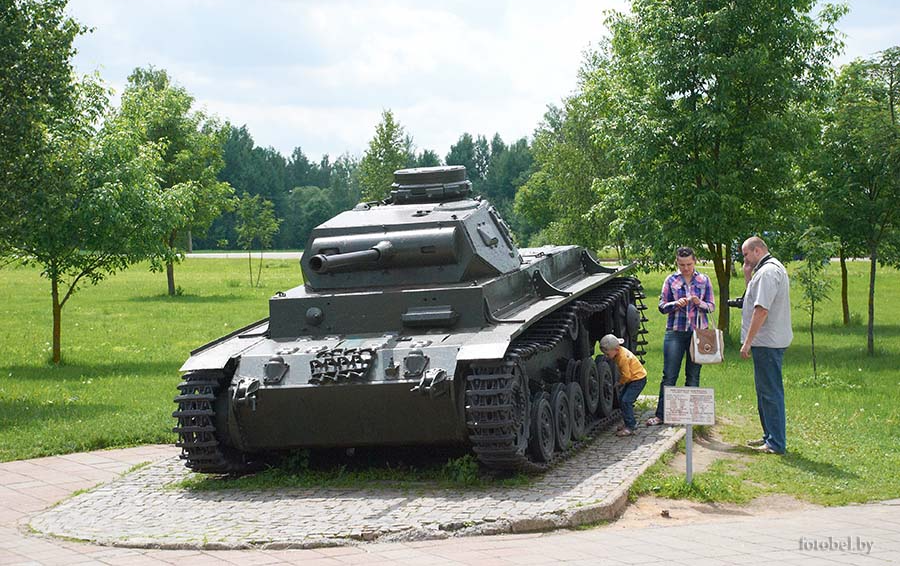 Мемориальный комплекс «Буйничское поле». Мемориальный комплекс «Буйничское поле» расположен в месте, где проходила линия обороны Могилёва и велись ожесточённые бои в начале Великой Отечественной войны. Оборону держали полки лёгкой артиллерии, истребительный противотанковый дивизион, а также народное ополчение. 23 суток они сдерживали наступление немецких танков и моторизованных частей на Могилёв. Сейчас на этом месте расположен мемориальный комплекс «Буйничское поле», являющийся историко-культурной ценностью Беларуси, автор проекта которого — архитектор Владимир Чаленко. В состав мемориального комплекса входят: арка-вход; часовня, в которой размещены мемориальные доски с фамилиями погибших защитников Могилёва, а в центре часовни установлен «Маятник Фуко». Под часовней размещён склеп с захоронениями останков погибших воинов. За часовней находится «Озеро слез». Рядом расположена военная техника времён ВОВ. Военные события 1941 года на Буйничском поле Константин Симонов позже описал в романе «Живые и мёртвые» и дневнике «Разные дни войны». По его завещанию, в 1979 году над Буйничским полем развеян прах писателя.Вот уже 71 год прошел после окончания Великой Отечественной войны. 71 год... Мы все меньше знаем о войне - она постепенно уходит в прошлое. Но как же нам тогда понять их, наших дедов, бросавшихся под танки, взрывавших себя вместе с фашистами и, умиравших от голода и жажды, но не сдававшихся и любивших Родину большее своей жизни?Память ... Из нее никогда не должно стереться то, что принес с собой кровавый фашизм. Никогда! Мы расплатились с той войной огромной страшной ценой, прошли через кромешный ад.Светом любви нашей, скорби нашей пусть озарятся имена павших героев. Пусть каждый из нас почувствует на себе строгий взгляд павших, чистоту их сердец, ощутит ответственность перед памятью этих людей.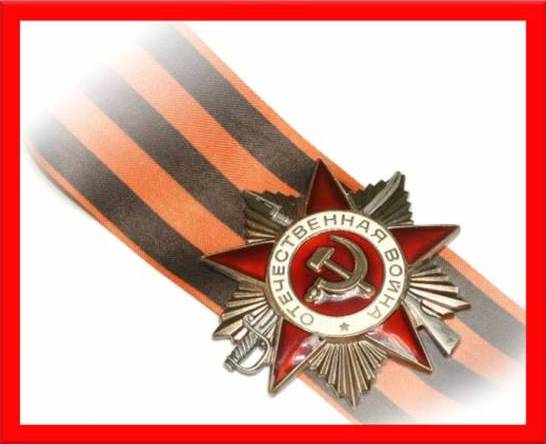 